Publicado en Madrid el 26/08/2015 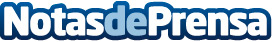 Los 10 elementos imprescindibles para un proyecto de mochila digitalCada verano abundan las noticias sobre nuevos programas de aplicación de las TICs y de nuevos centros incursos en programas de implantación de la mochila digital. Desde 2009, cuando arrancó el programa Escuela 2.0 del Ministerio de Educación para financiar conexiones y portátiles en educación se han conseguido muchos avances, pero los resultados han sido desiguales, y muchos docentes, sobre todo los más tecno-entusiastas han identificado carencias operativas Datos de contacto:Soledad OlallaNota de prensa publicada en: https://www.notasdeprensa.es/los-10-elementos-imprescindibles-para-un_1 Categorias: Hardware E-Commerce Software http://www.notasdeprensa.es